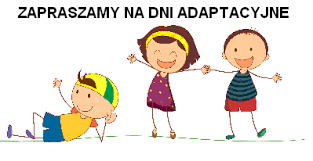 Serdecznie zapraszamy wszystkie dzieci, które od 1 września 2015 r. rozpoczną edukację przedszkolną w grupie 3 i 4- latków wraz z opiekunami na zajęcia  adaptacyjne organizowane w naszej szkole w dniach 24.08. 2015r. – 26.08.2015r. w godz.10.00 -12.00. Celem zajęć adaptacyjnych w przedszkolu jest ułatwienie maluchowi bezstresowego wkroczenia w świat grupy przedszkolnej. Podczas zajęć dzieci poznają przedszkole, nauczycielki i personel obsługi. Uczestniczą  w zajęciach ruchowych, plastycznych                  i edukacyjnych oraz zabawach  integracyjnych  w sali i na terenie ogrodu przedszkolnego.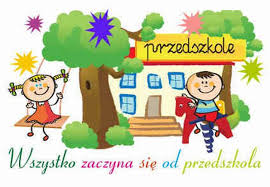 Zapraszamy rodziców z dziećmi!